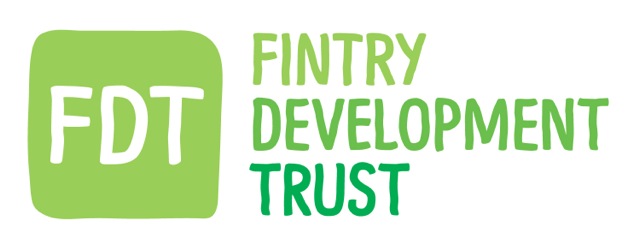 DATE:  25/05/16                            LOCATION: HQ                       TIME: 7.30pmFurther information to be minuted:Objections to be recorded:Date of Next Meeting: 22/06/16DIRECTORS & STAFFPresentApologiesDavid Howell (Chair)YGordon Cowtan (Treasurer)YHolly O'DonnellYHugh EdmondsYIain FrazerYStuart HigginsYGordon MurrayNJamie Pearson (FCC Chair)YMatthew Black (Sen. Energy Advisor)YKayt Howell (Manager)YGuest.Agenda Item No.Summary DiscussionDecisionAction.1. Smart Fintry Project UpdateGC & MB brought the board up to speed with the current project stages. LECF grant of £841K awarded. Agreement is signed and project underway.To find solution to the 20% funding deficit. 80% being the max awarded for any group.GC and MB to work with project partners and report back to the Board at key stages.Kick start meeting on 9th&10th June.2 projects in 1 – a) The Heat pumps with separate funding and b) The bigger tariff project funded by the grant.The final tariff agreement is vital to the success of the project.MB will explore further options re tariff.2. District Heating billing processReserved business3. Turbine AnalysisOn hold4. Fintry ForestrySH has been investigating options for potential land, partners and opportunities relating to local forestry areas.To register interest for plot 2 Lennox Forest and investigate potential further.SH to report back. DH offered assistance.5. New project name.Decisions on Company, Tariff and project names for Smart meter project.Company name: Fintry Renewable Energy Distribution. (FRED)Project name: SMART FintryTariff: Fintry TariffMB to complete incorporation docs for Burness Paull solicitors. New Company BoardChair: Stuart HigginsTreasurer: Gordon CowtanVice Chair: David HowellMB to let appropriate parties know.6. Sports Club New Door.Whether a contribution to a new front entrance door from FDT would be appropriate and prevent considerable heat and energy loss over winter monthsUnanimous agreement to assist with a grant up to £1000.MB to report back when further information and costs are available.7. SponsorshipReserved business8. AOBHOD raised the ‘Walk a Mile’ campaign and its benefits. Issue lies with ground conditions at FPS during inclement weather.This should be an item for funding by FCC’s Goodwill Fund